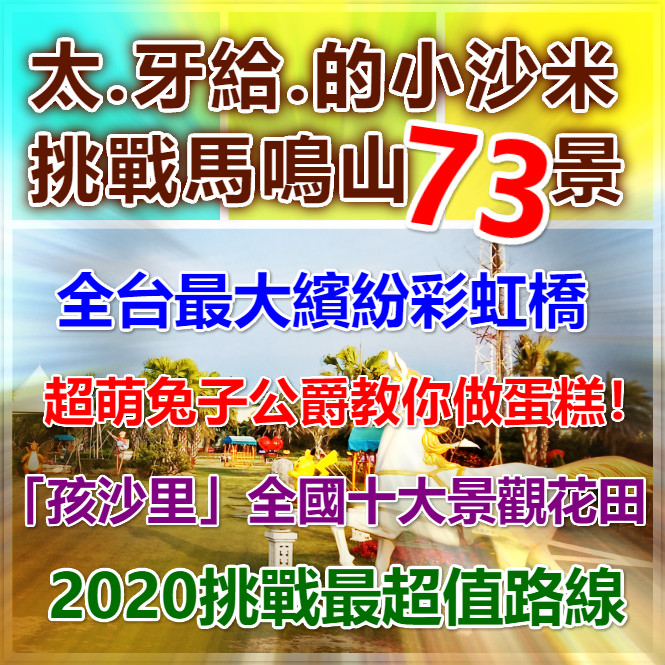 責任執行:家樂福旅行社國旅部 07-8150600登記交通部觀光局5616號一日遊行程表  (車上活動)公路風光&影片欣賞&有獎徵答。出發-車上早餐-馬鳴山(五年千歲公園)挑戰73景三十六天罡、七十二地煞、六十太歲星君、十八羅漢懸崖等等>全台首座，也是面積最大的寺廟主題公園。▋雲林莿桐花海浪漫預告！30公頃大波斯菊花海(春季限量)最美走春景點「孩沙里花海」！台灣10大景觀花田。▋雲林古錐新亮點「塔吉特千層蛋糕大使館」回程。責任說明*花季花海景觀屬於自然生態如有不佳以變更景區或鄰近觀光工廠參觀為主。報名時請務必詳閱             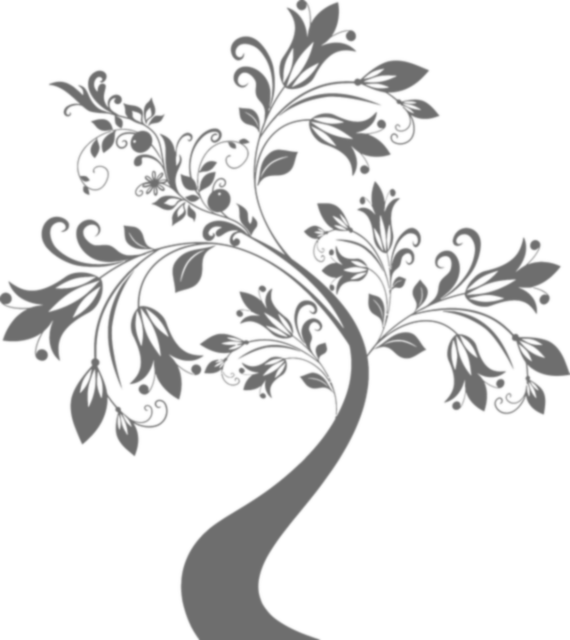 原價720元  回饋價最低499元起1/19 三人成行1527元/平均   499元/人●單人報名每座位收592元  ●幼童6歲以下及樂齡65歲以上543元 ●包含:遊覽來回車資、早餐熱包子或三明治一份、車上carrefour茶包+小點心、200萬+20萬保險費、代收轉付稅金、行政作業費●不包含:1.車上司機領隊勞務費100元/每座位 2.午餐:建議馬鳴山景區或自備野餐春遊也很棒喔~ 3.本行程均為免門票.如欲公告收取門票.請自理